OFÍCIO/SJC Nº 0241/2019                                                                     Em 08 de agosto de 2019AoExcelentíssimo SenhorTENENTE SANTANAVereador e Presidente da Câmara Municipal de AraraquaraRua São Bento, 887 – Centro14801-300 - ARARAQUARA/SPSenhor Presidente:Nos termos da Lei Orgânica do Município de Araraquara, encaminhamos a Vossa Excelência, a fim de ser apreciado pelo nobre Poder Legislativo, o incluso Projeto de Lei que dispõe sobre a abertura de um Crédito Adicional Especial no Departamento Autônomo de Água e Esgotos de Araraquara, até o limite de até o limite de R$ 650.000,00 (Seiscentos e Cinquenta Mil Reais), e dá outras providências.Referido crédito tem por objetivo cobrir despesas relativas à execução de melhorias relacionadas ao processo de tratamento de água da ETA Fonte. No ponto, esclarece-se que os recursos necessários para abertura do mencionado crédito advirão do Fundo Municipal de Saneamento Básico e Infraestrutura Urbana, cuja efetividade fora possibilitada pela economia obtida na licitação da dragagem do lodo da ETE Araraquara. Os recursos serão empregados da seguinte forma:•	R$ 500.000,00 (quinhentos mil reais) para reparo, manutenção e impermeabilização da câmara de desinfecção dos filtros 01, 02, 03, e substituição de juntas de dilatação;•	R$ 150.000,00 (cento e cinquenta mil reais) para troca da tubulação de saída dos filtros 05 e 06.Assim, tendo em vista a finalidade a que o Projeto de Lei se destina, entendemos estar plenamente justificada a presente propositura que, por certo, irá merecer a aprovação desta Casa de Leis.Por julgarmos esta propositura como medida de urgência, solicitamos seja o presente Projeto de Lei apreciado dentro do menor prazo possível, nos termos do art. 80 da Lei Orgânica do Município de Araraquara.Valemo-nos do ensejo para renovar-lhe os protestos de estima e apreço.Atenciosamente,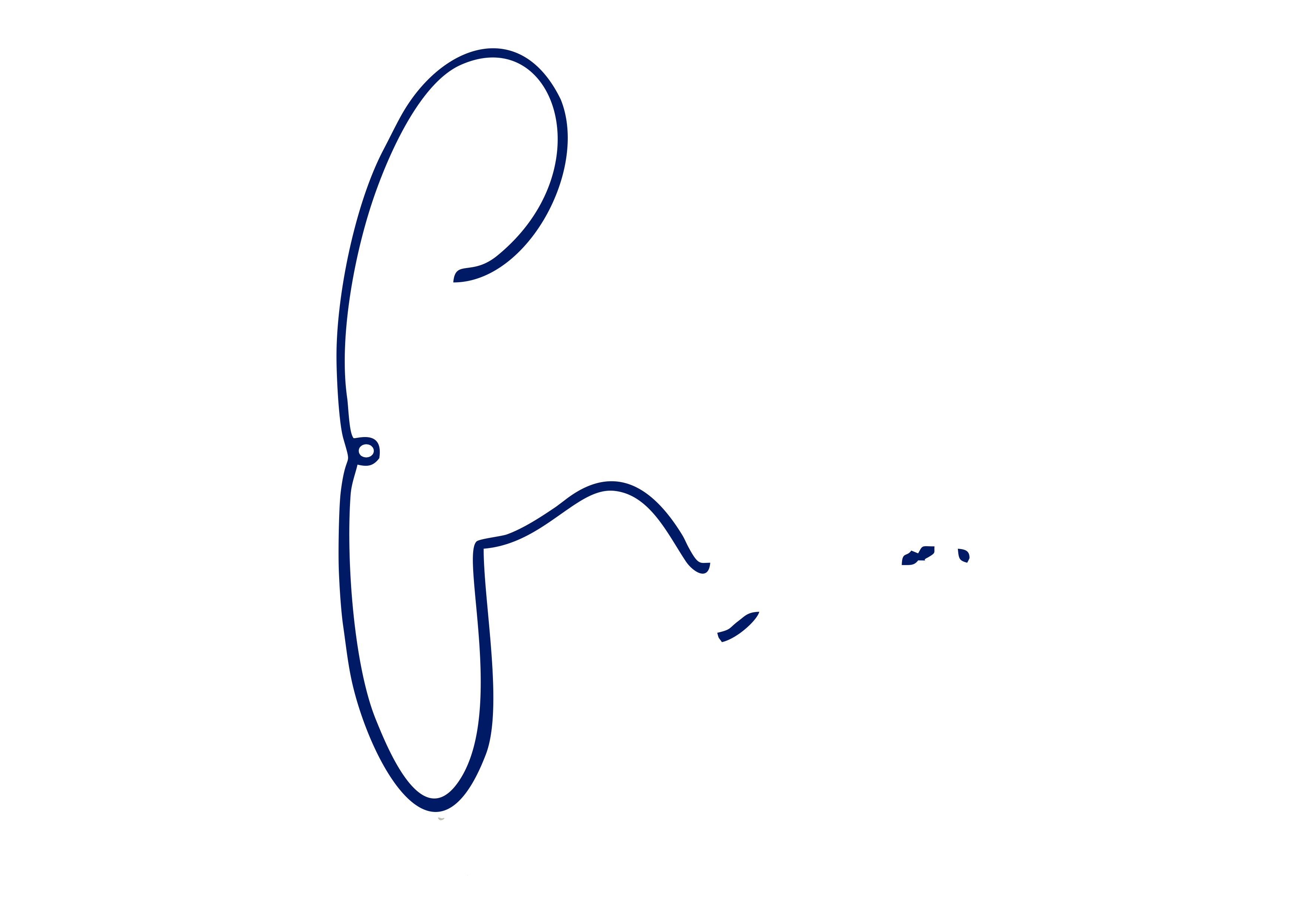 EDINHO SILVAPrefeito MunicipalPROJETO DE LEI NºDispõe sobre a abertura de Crédito Adicional Especial no Departamento Autônomo de Água e Esgotos de Araraquara, e dá outras providências.Art. 1º Fica o Departamento Autônomo de Água e Esgotos de Araraquara autorizado a abrir um Crédito Adicional Especial, até o limite de R$ 650.000,00 (seiscentos e cinquenta mil reais), para atender despesas com a execução de melhorias relacionadas ao processo de tratamento de água da ETA Fonte, conforme demonstrativo abaixo:Art. 2º O crédito autorizado no art. 1º desta lei será coberto com a anulação parcial da dotação orçamentária vigente e abaixo especificada:Art. 3º Fica incluso o presente Crédito Adicional Especial na Lei nº 9.138, de 29 de novembro de 2017 (Plano Plurianual - PPA), na Lei nº 9.320, de 18 de julho de 2018 (Lei de Diretrizes Orçamentárias - LDO) e na Lei nº 9.443, de 21 de dezembro de 2018 (Lei Orçamentária Anual - LOA).Art. 4º Esta lei entra em vigor na data de sua publicação. PREFEITURA DO MUNICÍPIO DE ARARAQUARA, aos 08 (oito) dias do mês de agosto do ano de 2019 (dois mil e dezenove).EDINHO SILVAPrefeito Municipal030303DEPARTAMENTO AUTÔNOMO DE ÁGUA E ESGOTODEPARTAMENTO AUTÔNOMO DE ÁGUA E ESGOTODEPARTAMENTO AUTÔNOMO DE ÁGUA E ESGOTO03.2703.2703.27FUNDO MUNICIPAL DE SANEAMENTO E INFRAESTRUTURA URBANAFUNDO MUNICIPAL DE SANEAMENTO E INFRAESTRUTURA URBANAFUNDO MUNICIPAL DE SANEAMENTO E INFRAESTRUTURA URBANA03.27.0103.27.0103.27.01FUNDO MUNICIPAL DE SANEAMENTO E INFRAESTRUTURA URBANAFUNDO MUNICIPAL DE SANEAMENTO E INFRAESTRUTURA URBANAFUNDO MUNICIPAL DE SANEAMENTO E INFRAESTRUTURA URBANAFUNCIONAL PROGRAMÁTICAFUNCIONAL PROGRAMÁTICAFUNCIONAL PROGRAMÁTICAFUNCIONAL PROGRAMÁTICAFUNCIONAL PROGRAMÁTICAFUNCIONAL PROGRAMÁTICA1717SaneamentoSaneamento17.51217.512Saneamento Básico UrbanoSaneamento Básico Urbano17.512.000717.512.0007Gestão Estratégica do Sistema de ÁguaGestão Estratégica do Sistema de Água17.512.0007.217.512.0007.2AtividadeAtividade17.512.0007.2.01117.512.0007.2.011Melhorias e Ampliações do Sistema de ÁguaMelhorias e Ampliações do Sistema de ÁguaR$650.000,00CATEGORIA ECONÔMICACATEGORIA ECONÔMICACATEGORIA ECONÔMICACATEGORIA ECONÔMICACATEGORIA ECONÔMICACATEGORIA ECONÔMICA4.4.90.51Obras e InstalaçõesObras e InstalaçõesObras e InstalaçõesR$650.000,00FONTE DE RECURSOFONTE DE RECURSOFONTE DE RECURSO04 – Recursos Próprios da Administração Indireta04 – Recursos Próprios da Administração Indireta04 – Recursos Próprios da Administração Indireta030303DEPARTAMENTO AUTÔNOMO DE ÁGUA E ESGOTODEPARTAMENTO AUTÔNOMO DE ÁGUA E ESGOTODEPARTAMENTO AUTÔNOMO DE ÁGUA E ESGOTO03.2703.2703.27FUNDO MUNICIPAL DE SANEAMENTO E INFRAESTRUTURA URBANAFUNDO MUNICIPAL DE SANEAMENTO E INFRAESTRUTURA URBANAFUNDO MUNICIPAL DE SANEAMENTO E INFRAESTRUTURA URBANA03.27.0103.27.0103.27.01FUNDO MUNICIPAL DE SANEAMENTO E INFRAESTRUTURA URBANAFUNDO MUNICIPAL DE SANEAMENTO E INFRAESTRUTURA URBANAFUNDO MUNICIPAL DE SANEAMENTO E INFRAESTRUTURA URBANAFUNCIONAL PROGRAMÁTICAFUNCIONAL PROGRAMÁTICAFUNCIONAL PROGRAMÁTICAFUNCIONAL PROGRAMÁTICAFUNCIONAL PROGRAMÁTICAFUNCIONAL PROGRAMÁTICA1717SaneamentoSaneamento17.51217.512Saneamento Básico UrbanoSaneamento Básico Urbano17.512.000817.512.0008Gestão Estratégica do Sistema de EsgotoGestão Estratégica do Sistema de Esgoto17.512.0008.117.512.0008.1ProjetoProjeto17.512.0008.1.00717.512.0008.1.007Dragagem de Lodo da ETE Araraquara - Convênio FEHIDRODragagem de Lodo da ETE Araraquara - Convênio FEHIDROR$650.000,00CATEGORIA ECONÔMICACATEGORIA ECONÔMICACATEGORIA ECONÔMICACATEGORIA ECONÔMICACATEGORIA ECONÔMICACATEGORIA ECONÔMICA4.4.90.51Obras e InstalaçõesObras e InstalaçõesObras e InstalaçõesR$650.000,00FONTE DE RECURSOFONTE DE RECURSOFONTE DE RECURSO04 – Recursos Próprios da Administração Indireta04 – Recursos Próprios da Administração Indireta04 – Recursos Próprios da Administração Indireta